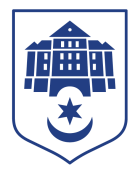 ТЕРНОПІЛЬСЬКА МІСЬКА РАДАПОСТІЙНА КОМІСІЯз питань житлово-комунального господарства, екології, надзвичайних ситуацій, енергозабезпечення та енергоефективностіПротокол засідання комісії №3від 10.04.2024Всього членів комісії: (5) Галина Гевко, Олеся Чванкіна, Олег Шморгай, Андрій Цибульський, Віктор Овчарук. Присутні члени комісії: (4) Олеся Чванкіна, Олег Шморгай, Андрій Цибульський, Віктор Овчарук.Відсутні члени комісії: (1) Галина ГевкоНа засідання комісії запрошені:Олександра Жовта – заступник  начальника відділу квартирного обліку та нерухомості;Олег Соколовський  –  начальник управління житлово-комунального господарства, благоустрою та екології;Мар’яна Шевчук – заступник начальника відділу з експлуатації та ремонту житлового фонду управління житлово-комунального господарства, благоустрою та екології;Наталія Вихрущ – головний спеціаліст організаційного відділу ради управління організаційно-виконавчої роботи;Денис Гузар – старший інспектор сектору взаємодії у соціальних мережах управління цифрової трансформації та комунікацій зі ЗМІ.Депутат міської ради Віктор Овчарук брав участь в засіданні постійної комісії за допомогою електронного месенджера, який не заборонений до використання в Україні.Головуюча – заступник голови комісії Олеся Чванкіна.ВИСТУПИЛА: Олеся Чванкіна, яка запропонувала взяти порядок денний комісії відповідно до листа від  05.04.2024 № 8874/2024 за основу.Результати голосування за взяття порядку денного комісії за основу: За –4, проти-0, утримались-0. Рішення прийнято.ВИСТУПИЛА: Олеся Чванкіна, яка запропонувала зняти за ініціативи автора наступні проєкти рішень виконавчого комітету міської ради:Про затвердження титульного списку з експлуатації та технічного обслуговування житлового фонду Тернопільської міської територіальної громади на  2024 рік;Про затвердження титульного списку ремонту житлового фонду на умовах співфінансування на території Тернопільської міської територіальної громади на 2024 рік.ВИСТУПИЛА: Олеся Чванкіна, яка запропонувала доповнити порядок денний постійної комісії міської ради наступним питанням:Лист директора Тернопільської початкової школи «Ерудит» Палиги Оксани від 27.03.2024 №31 щодо вирішення питання ремонту прилеглої території ТПШ «Ерудит» за адресою бульвар Данила Галицького, 3а.Результати голосування за доповнення порядку денного питанням, озвученим Олесею Чванкіною: За –4, проти-0, утримались-0. Рішення прийнято.ВИСТУПИЛА: Олеся Чванкіна, яка запропонувала затвердити порядок денний комісії в цілому.Результати голосування за затвердження порядку денного комісії в цілому, враховуючи пропозиції Олесі Чванкіної: За – 4, проти-0, утримались-0. ВИРІШИЛИ: Затвердити порядок денний комісії:Порядок денний комісії:1. Перше питання порядку денногоСЛУХАЛИ:	Про внесення змін до складу міської комісії із забезпечення житлових прав мешканців гуртожитківДОПОВІДАЛА: Олександра ЖовтаРезультати голосування за проєкт рішення міської ради: За – 4, проти-0,  утримались-0. Рішення прийнято.ВИРІШИЛИ: Погодити проєкт рішення міської ради «Про внесення змін до складу міської комісії із забезпечення житлових прав мешканців гуртожитків».2. Друге питання порядку денногоСЛУХАЛИ:	Лист управління житлово-комунального господарства, благоустрою та екології від 27.02.2024 №498/15.6 щодо виконання доручення постійної комісії міської ради з питань житлово-комунального господарства, екології, надзвичайних ситуацій, енергозабезпечення та енергоефективності від 20.02.2024 №2.7 про внесення доповнень до Правил благоустрою Тернопільської міської територіальної  громадиІНФОРМУВАЛА: Олеся Чванкіна, яка запропонувала лист управління житлово-комунального господарства, благоустрою та екології від 27.02.2024 №498/15.6 щодо виконання доручення постійної комісії міської ради з питань житлово-комунального господарства, екології, надзвичайних ситуацій, енергозабезпечення та енергоефективності від 20.02.2024 №2.7 про внесення доповнень до Правил благоустрою Тернопільської міської територіальної  громади взяти до відома.Результати голосування за пропозицію Олесі Чванкіної: За – 4, проти-0,  утримались-0. Рішення прийнято.ВИРІШИЛИ: Лист управління житлово-комунального господарства, благоустрою та екології від 27.02.2024 №498/15.6 щодо виконання доручення постійної комісії міської ради з питань житлово-комунального господарства, екології, надзвичайних ситуацій, енергозабезпечення та енергоефективності від 20.02.2024 №2.7 про внесення доповнень до Правил благоустрою Тернопільської міської територіальної  громади взяти до відома.3. Третє питання порядку денногоСЛУХАЛИ:	Лист управління житлово-комунального господарства, благоустрою та екології від 11.03.2024 № 551/15 щодо виконання доручення постійної комісії міської ради з питань житлово-комунального господарства, екології, надзвичайних ситуацій, енергозабезпечення та енергоефективності від 20.02.2024 №2.9 про здійснення комісійного обстеження, визначення ступеня пошкодження та виконання ремонту асфальтного покриття (після розкопки) на прибудинковій території будинку за адресою проспект Злуки,21ІНФОРМУВАЛА: Олеся Чванкіна ВИСТУПИВ: Олег СоколовськийВИСТУПИВ: Андрій Цибульський, який запропонував зняти з контролю доручення постійної комісії міської ради з питань житлово-комунального господарства, екології, надзвичайних ситуацій, енергозабезпечення та енергоефективності від 20.02.2024 №2.9 про здійснення комісійного обстеження, визначення ступеня пошкодження та виконання ремонту асфальтного покриття (після розкопки) на прибудинковій території будинку за адресою проспект Злуки,21Результати голосування за пропозицію Андрія Цибульського: За – 4, проти-0,  утримались-0. Рішення прийнято.ВИРІШИЛИ: Зняти з контролю доручення постійної комісії міської ради з питань житлово-комунального господарства, екології, надзвичайних ситуацій, енергозабезпечення та енергоефективності від 20.02.2024 №2.9 про здійснення комісійного обстеження, визначення ступеня пошкодження та виконання ремонту асфальтного покриття (після розкопки) на прибудинковій території будинку за адресою проспект Злуки,21.4.Четвете питання порядку денногоСЛУХАЛИ:	Лист управління житлово-комунального господарства, благоустрою та екології від 11.03.2024 № 552/15 щодо виконання доручення постійної комісії міської ради з питань житлово-комунального господарства, екології, надзвичайних ситуацій, енергозабезпечення та енергоефективності від 20.02.2024 №2.8 про проведення   капітального ремонту прибудинкової території будинку за адресою вул. Олександра Довженка, 8б після проведених робіт КП «Тернопільводоканал» по заміні каналізаційної трубиІНФОРМУВАЛА: Олеся Чванкіна, яка запропонувала залишити на контролі доручення постійної комісії міської ради з питань житлово-комунального господарства, екології, надзвичайних ситуацій, енергозабезпечення та енергоефективності від 20.02.2024 №2.8 про проведення   капітального ремонту прибудинкової території будинку за адресою вул. Олександра Довженка, 8б після проведених робіт КП «Тернопільводоканал» по заміні каналізаційної трубиВИСТУПИВ: Олег СоколовськийРезультати голосування за пропозицію Олесі Чванкіної: За – 4, проти-0,  утримались-0. Рішення прийнято.ВИРІШИЛИ: Залишити на контролі доручення постійної комісії міської ради з питань житлово-комунального господарства, екології, надзвичайних ситуацій, енергозабезпечення та енергоефективності від 20.02.2024 №2.8 про проведення   капітального ремонту прибудинкової території будинку за адресою вул. Олександра Довженка, 8б після проведених робіт КП «Тернопільводоканал» по заміні каналізаційної труби.5. П’яте питання порядку денногоСЛУХАЛИ:	Колективне звернення мешканців будинку за адресою вул. 15 Квітня, 27 від 20.03.2024 щодо вирішення питання ремонту асфальтного покриття на прибудинковій території будинку за адресою вул. 15 Квітня, 27ІНФОРМУВАЛА: Олеся Чванкіна, яка запропонувала, доручити управлінню житлово-комунального господарства, благоустрою та екології:провести обстеження асфальтного покриття прибудинкової території будинку за адресою  вул. 15 Квітня, 27 та віднайти можливість здійснення ремонту зазначеної прибудинкової території у 2024 році;про результати проведеної роботи повідомити заявників та постійну комісію міської ради з питань житлово-комунального господарства, екології, надзвичайних ситуацій, енергозабезпечення та енергоефективності.ВИСТУПИВ: Олег СоколовськийРезультати голосування за пропозицію Олесі Чванкіної: За – 4, проти-0,  утримались-0. Рішення прийнято.ВИРІШИЛИ: Доручити управлінню житлово-комунального господарства, благоустрою та екології:1) провести обстеження асфальтного покриття прибудинкової території будинку за адресою  вул. 15 Квітня, 27 та віднайти можливість здійснення ремонту зазначеної прибудинкової території у 2024 році;2) про результати проведеної роботи повідомити заявників та постійну комісію міської ради з питань житлово-комунального господарства, екології, надзвичайних ситуацій, енергозабезпечення та енергоефективності.6. Шосте питання порядку денногоСЛУХАЛИ:	Лист директора Тернопільської початкової школи «Ерудит» Палиги Оксани від 27.03.2024 №31 щодо вирішення питання ремонту прилеглої території ТПШ «Ерудит» за адресою бульвар Данила Галицького, 3а.ІНФОРМУВАЛА: Олеся Чванкіна, яка запропонувала доручити управлінню житлово-комунального господарства, благоустрою та екології: 1) провести обстеження асфальтного покриття прилеглої території до ТПШ «Ерудит» за адресою бульвар Данила Галицького, 3а  та віднайти можливість здійснення ремонту зазначеної території у 2024 році;2) про результати проведеної роботи повідомити заявника та постійну комісію міської ради з питань житлово-комунального господарства, екології, надзвичайних ситуацій, енергозабезпечення та енергоефективності.ВИСТУПИВ: Олег СоколовськийРезультати голосування за пропозицію Олесі Чванкіної: За – 4, проти-0,  утримались-0. Рішення прийнято.ВИРІШИЛИ: Доручити управлінню житлово-комунального господарства, благоустрою та екології:1) провести обстеження асфальтного покриття прилеглої території до ТПШ «Ерудит» за адресою бульвар Данила Галицького, 3а  та віднайти можливість здійснення ремонту зазначеної території у 2024 році;2) про результати проведеної роботи повідомити заявника та постійну комісію міської ради з питань житлово-комунального господарства, екології, надзвичайних ситуацій, енергозабезпечення та енергоефективності.Заступник голови комісії					Олеся ЧванкінаСекретар комісії						Андрій Цибульський№п/пНазва питання1.Про внесення змін до складу міської комісії із забезпечення житлових прав мешканців гуртожитків2.Лист управління житлово-комунального господарства, благоустрою та екології від 27.02.2024 №498/15.6 щодо виконання доручення постійної комісії міської ради з питань житлово-комунального господарства, екології, надзвичайних ситуацій, енергозабезпечення та енергоефективності від 20.02.2024 №2.7 про внесення доповнень до Правил благоустрою Тернопільської міської територіальної  громади3.Лист управління житлово-комунального господарства, благоустрою та екології від 11.03.2024 № 551/15 щодо виконання доручення постійної комісії міської ради з питань житлово-комунального господарства, екології, надзвичайних ситуацій, енергозабезпечення та енергоефективності від 20.02.2024 №2.9 про здійснення комісійного обстеження, визначення ступеня пошкодження та виконання ремонту асфальтного покриття (після розкопки) на прибудинковій території будинку за адресою проспект Злуки,214.Лист управління житлово-комунального господарства, благоустрою та екології від 11.03.2024 № 552/15 щодо виконання доручення постійної комісії міської ради з питань житлово-комунального господарства, екології, надзвичайних ситуацій, енергозабезпечення та енергоефективності від 20.02.2024 №2.8 про проведення   капітального ремонту прибудинкової території будинку за адресою вул. Олександра Довженка, 8б після проведених робіт КП «Тернопільводоканал» по заміні каналізаційної труби5.Колективне звернення мешканців будинку за адресою вул. 15 Квітня, 27 від 20.03.2024 щодо вирішення питання ремонту асфальтного покриття на прибудинковій території будинку за адресою вул. 15 Квітня, 276.Лист директора Тернопільської початкової школи «Ерудит» Палиги Оксани від 27.03.2024 №31 щодо вирішення питання ремонту прилеглої території ТПШ «Ерудит» за адресою бульвар Данила Галицького, 3а.